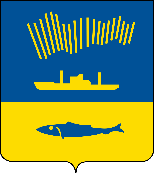 АДМИНИСТРАЦИЯ ГОРОДА МУРМАНСКАП О С Т А Н О В Л Е Н И Е 10.03.2022                                                                                                        № 585В соответствии со статьей 78 Бюджетного кодекса Российской Федерации, постановлением Правительства Российской Федерации                   от 18.09.2020 № 1492 «Об общих требованиях к нормативным правовым актам, муниципальным правовым актам, регулирующим предоставление субсидий, в том числе грантов в форме субсидий, юридическим лицам, индивидуальным предпринимателям, а также физическим лицам – производителям товаров, работ, услуг, и о признании утратившими силу некоторых актов Правительства Российской Федерации и отдельных положений некоторых актов Правительства Российской Федерации», руководствуясь Уставом муниципального образования город Мурманск, подпрограммой «Развитие и поддержка малого и среднего предпринимательства в городе Мурманске» на 2018-2024 годы муниципальной программы города Мурманска «Развитие конкурентоспособной экономики» на 2018-2024 годы, утвержденной постановлением администрации города Мурманска от 10.11.2017 № 3598,         п о с т а н о в л я ю: 1. Внести в приложение к постановлению администрации города Мурманска от 12.04.2016 № 945 «Об утверждении порядка предоставления субсидий для возмещения части затрат субъектам малого и среднего предпринимательства» (в ред. постановлений от 03.04.2017 № 888,                    от 01.09.2017 № 2860, от 12.12.2017 № 3931, от 30.03.2018 № 850, от 26.06.2019 № 2161, от 23.04.2020 № 1063, от 16.04.2021 № 1022, от 06.05.2021 № 1210,     от 07.12.2021 № 3134 (в ред. постановления от 21.12.2021 № 3300) следующие изменения:1.1. Пункт 1.6 раздела 1 изложить в следующей редакции:«1.6. Критерием отбора получателей субсидий, имеющих право на получение субсидий, является осуществление субъектом МСП в качестве основного вида деятельности деятельности в сфере производства товаров (работ, услуг), за исключением видов деятельности, включенных в разделы B, G (за исключением кода 45.2), K, L, M (за исключением кодов 71 и 75), N (за исключением кода 79), O, S (за исключением кодов 95 и 96), T, U Общероссийского классификатора видов экономической деятельности (ОК  029-2014 (КДЕС ред. 2).».1.2. Абзац 7 пункта 1.7 раздела 1, подпункт 1.10.6 пункта 1.10 раздела 1, подпункт 1.11.6 пункта 1.11 раздела 1 исключить.1.3. Подпункт 2.1.2 пункта 2.1 раздела 2 изложить в следующей редакции:«2.1.2. Объявление о проведении отбора размещается на портале информационной поддержки малого и среднего предпринимательства Координационного совета по вопросам малого и среднего предпринимательства при администрации города Мурманска (www.mp.murman.ru) не менее чем за 30 календарных дней до дня окончания подачи заявок на участие в отборе с указанием:- сроков проведения отбора;- даты начала подачи или окончания приема заявок участников отбора, которая не может быть ранее 30-го календарного дня, следующего за днем размещения объявления о проведении отбора;- наименования, места нахождения, почтового адреса, адреса электронной почты Главного распорядителя;- результатов предоставления субсидии в соответствии с пунктом 3.3 раздела 3 настоящего Порядка;- требований к участникам отбора в соответствии с пунктом 2.2 раздела 2 настоящего Порядка и перечня документов, представляемых участниками отбора для подтверждения их соответствия указанным требованиям;- порядка подачи заявок участниками отбора и требований, предъявляемых к форме и содержанию заявок, подаваемых участниками отбора, в соответствии с приложением № 1 к настоящему Порядку;- порядка отзыва заявок участников отбора, порядка возврата заявок участников отбора, определяющего в том числе основания для возврата заявок участников отбора, порядка внесения изменений в заявки участников отбора;- правил рассмотрения и оценки заявок участников отбора в соответствии с пунктом 2.4 раздела 2 настоящего Порядка;- порядка предоставления участникам отбора разъяснений положений объявления о проведении отбора, даты начала и окончания срока такого предоставления;- срока, в течение которого победитель (победители) отбора должен (должны) подписать соглашение о предоставлении субсидии из бюджета муниципального образования город Мурманск субъектам МСП (далее – соглашение);- условий признания победителя (победителей) отбора уклонившимся (уклонившимися) от заключения соглашения.».1.4. Подпункт 2.2.1.10 подпункта 2.2.1 пункта 2.2 раздела 2 изложить в следующей редакции:«2.2.1.10. Участники отбора должны осуществлять в качестве основного вида деятельности деятельность в сфере производства товаров (работ, услуг), за исключением видов деятельности, включенных в разделы B, G (за исключением кода 45.2), K, L, M (за исключением кодов 71 и 75), N (за исключением кода 79), O, S (за исключением кодов 95 и 96), T, U Общероссийского классификатора видов экономической деятельности (ОК  029-2014 (КДЕС ред. 2).».1.5. Подпункт 2.3.2.11 подпункта 2.3.2 пункта 2.3 раздела 2 и сноску 1 исключить.1.6. Подпункты 2.3.2.12 и 2.3.2.13 подпункта 2.3.2 пункта 2.3 раздела 2 считать подпунктами 2.3.2.11 и 2.3.2.12 подпункта 2.3.2 пункта 2.3 раздела 2 соответственно.1.7. Подпункт 2.3.2.11 подпункта 2.3.2 пункта 2.3 раздела 2 изложить в следующей редакции:«2.3.2.11. Копия отчетной формы «Расчет по страховым взносам» (за исключением раздела 3) за два предыдущих календарных года с отметкой территориального налогового органа или с приложением копии уведомления, подтверждающего направление документов в налоговые органы по почте или в электронном виде. Для индивидуальных предпринимателей при отсутствии работников – информационное письмо, подтверждающее отсутствие работников.».1.8. Подпункт 2.3.3.6 подпункта 2.3.3 пункта 2.3 раздела 2 исключить.1.9. В подпункте 2.4.1.3 подпункта 2.4.1 пункта 2.4 раздела 2 и подпункте 2.5.1.7 подпункта 2.5.1 пункта 2.5 раздела 2 слова «приложением № 11» заменить словами «приложением № 10».1.10. Подпункт 2.4.14 пункта 2.4 раздела 2 изложить в следующей редакции:«2.4.14. Решение комиссии в течение трех рабочих дней оформляется протоколом, который подписывается председателем и секретарем комиссии. В течение трех рабочих дней со дня подписания протокол размещается на портале информационной поддержки малого и среднего предпринимательства Координационного совета по вопросам малого и среднего предпринимательства при администрации города Мурманска (www.mp.murman.ru).».1.11. Подпункт 3.1.2.6 подпункта 3.1.2 пункта 3.1 раздела 3 исключить.1.12. Пункт 4.1 раздела 4 изложить в следующей редакции:«4.1. Получатель субсидии по запросу Главного распорядителя в срок до 20 числа второго месяца, следующего за отчетным кварталом, предоставляет Главному распорядителю отчет о деятельности получателя субсидии по форме согласно приложению № 11 к настоящему Порядку.».1.13. В пункте 5.2 раздела 5 слова «согласно приложению № 12» заменить словами «согласно приложению № 11».1.14. Таблицу «Показатели деятельности субъекта малого и среднего предпринимательства» приложения № 1 к Порядку изложить в новой редакции согласно приложению № 1 к настоящему постановлению.1.15. Приложение № 2 к Порядку изложить в новой редакции согласно приложению № 2 к настоящему постановлению.1.16. Приложение № 10 к Порядку исключить.1.17. Приложение № 11 к Порядку считать приложением № 10 к Порядку.1.18. Приложение № 12 к Порядку считать приложением № 11 к Порядку и изложить в новой редакции согласно приложению № 3 к настоящему постановлению.2. Отделу информационно-технического обеспечения и защиты информации администрации города Мурманска (Кузьмин А.Н.) разместить настоящее постановление с приложениями на официальном сайте администрации города Мурманска в сети Интернет.3. Редакции газеты «Вечерний Мурманск» (Хабаров В.А.) опубликовать настоящее постановление с приложениями.4. Настоящее постановление вступает в силу со дня официального опубликования.5. Контроль за выполнением настоящего постановления возложить на заместителя главы администрации города Мурманска Синякаева Р.Р.Временно исполняющий полномочияглавы администрации города Мурманска                                       В.А. ДоцникПриложение № 1к постановлению администрациигорода Мурманскаот 10.03.2022 № 585Изменения в заявку на участие в отборе на предоставление субсидий для возмещения части затрат субъектам малого и среднего предпринимательстваПоказатели деятельности субъекта малого и среднего предпринимательства**** В случае снижения значений показателей деятельности субъекта малого и среднего предпринимательства более чем на 20% необходимо в описании деятельности, предоставляемом участником отбора в соответствии с подпунктом 2.3.2.2 подпункта 2.3.2 пункта 2.3 раздела 2 настоящего Порядка, указать причины их снижения. А также если финансовым результатом указан убыток, необходимо в описании деятельности указать причины полученного убытка._________________________Приложение № 2к постановлению администрациигорода Мурманскаот 10.03.2022 № 585Приложение № 2к ПорядкуОпись документов, прилагаемых к заявке на участие в отборе на предоставление субсидий для возмещения части затрат субъектам малого и среднего предпринимательства____________________________________________________________________(наименование участника отбора)Руководитель субъекта МСП(индивидуальный предприниматель)      ________________         ___________________                                                                                                 (подпись)                                      ФИО______________________________Приложение № 3к постановлению администрациигорода Мурманскаот 10.03.2022 № 585Приложение № 11к ПорядкуОтчет о деятельности получателя субсидииПолучатель субсидии _____________________________________________________________Соглашение о предоставлении субсидии ___________________________________________________________________________       __________________         ______________________(наименование должности руководителя)                     (подпись)                                              ФИОГлавный бухгалтер                                  __________________         _____________________                                                                                            (подпись)                                             ФИОДата _________________                                                                МП (при наличии)____________________________Наименование показателяЕд. изм.Показатели за два года, предшествующих году подачи заявкиПоказатели за два года, предшествующих году подачи заявкиНаименование показателяЕд. изм.20 ___ 20 ___ Выручка/оборот от продажи товаров, работ, услугтыс. руб.Финансовый результат (прибыль/убыток)тыс. руб.Среднесписочная численностьчел.Объем уплаченных налогов:тыс. руб.- налог на прибыльтыс. руб.- налог на добавленную стоимостьтыс. руб.- единый налог на вмененный доходтыс. руб.- налог, взимаемый в связи с применением упрощенной системы налогообложениятыс. руб.- налог на доходы физических лицтыс. руб.- налог на имуществотыс. руб.- земельный налогтыс. руб.- транспортный налогтыс. руб.- патенттыс. руб.- иноетыс. руб.Объем уплаченных страховых взносов на:тыс. руб.- обязательное пенсионное страхованиетыс. руб.- обязательное социальное страхованиетыс. руб.- обязательное медицинское страхованиетыс. руб.№ п/пНаименование документаКол-во листов1Описание деятельности участника отбора в произвольной форме2Документы, подтверждающие полномочия лица, подписавшего заявку:- для юридических лиц – копии решения об избрании руководителя, протокола общего собрания, приказа о назначении на должность руководителя;- для индивидуальных предпринимателей – копия паспорта гражданина Российской Федерации3Доверенность (в случае если заявка оформляется и/или подается представителем участника отбора)4Копии годовой бухгалтерской отчетности (форма № 1 «Бухгалтерский баланс» и № 2 «Отчет о прибылях и убытках») или документы, замещающие ее при применении специального налогового режима, за два предыдущих года с отметкой налогового органа или с приложением копии уведомления, подтверждающего направление документов в налоговые органы по почте или в электронном виде5Выписка из Единого государственного реестра юридических лиц (выписка из Единого государственного реестра индивидуальных предпринимателей), полученная не ранее чем за 30 дней до даты представления документов6Справка территориального органа Федеральной налоговой службы, подписанная ее руководителем (или уполномоченным лицом), об отсутствии неисполненной обязанности по уплате налогов, сборов, страховых взносов, пеней, штрафов, процентов, подлежащих уплате в соответствии с законодательством Российской Федерации о налогах и сборах, полученная не ранее чем за 30 дней до даты представления документов7Cправка исполнительного органа Фонда социального страхования Российской Федерации об отсутствии задолженности по страховым взносам, пеням и штрафам на обязательное социальное страхование от несчастных случаев на производстве и профессиональных заболеваний, полученная не ранее чем за 30 дней до даты представления документов8Справка комитета имущественных отношений города Мурманска об отсутствии задолженности по арендной плате за землю и пользование муниципальным имуществом в городе Мурманске, полученная не ранее чем за 30 дней до даты представления документов, или подтверждение об отсутствии взаимоотношений с комитетом имущественных отношений города Мурманска9Копия отчетной формы «Расчет по страховым взносам» (за исключением раздела 3) за два предыдущих календарных года с отметкой территориального налогового органа или с приложением копии уведомления, подтверждающего направление документов в налоговые органы по почте или в электронном виде. Для индивидуальных предпринимателей при отсутствии работников – информационное письмо, подтверждающее отсутствие работников10Справка, подтверждающая отсутствие просроченной задолженности по субсидиям, бюджетным инвестициям и иным средствам, предоставленным из бюджета муниципального образования город Мурманск, подписанная участником отбора, в соответствии с приложением № 3 к настоящему Порядку11Копии документов, указанных в подпункте 2.3.3 пункта 2.3 раздела 2 настоящего Порядка, в зависимости от вида понесенных затрат12Дополнительные документы (при их наличии)Наименование показателяЕд. изм.На начало года оказания финансовой поддержкиНа последнее число квартала, в котором оказана финансовая поддержкаВыручка/оборот от продажи товаров, работ, услугтыс. руб.Финансовый результат (прибыль/убыток)тыс. руб.Среднесписочная численностьчел.Среднемесячная заработная плата на одного работника (без внешних совместителей и без учета заработной платы руководителя)тыс. руб.Объем уплаченных налогов:тыс. руб.- налог на прибыльтыс. руб.- налог на добавленную стоимостьтыс. руб.- налог, взимаемый в связи с применением упрощенной системы налогообложениятыс. руб.- налог на доходы физических лицтыс. руб.- налог на имуществотыс. руб.- земельный налогтыс. руб.- транспортный налогтыс. руб.- патенттыс. руб.- иноетыс. руб.Объем уплаченных страховых взносов на:тыс. руб.- обязательное пенсионное страхованиетыс. руб.- обязательное социальное страхованиетыс. руб.- обязательное медицинское страхованиетыс. руб.